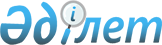 О внесении изменений и дополнений в постановление акимата от 20 января 2009 года № 9 "Об организации оплачиваемых общественных работ в 2009 году"Постановление акимата города Рудного Костанайской области от 21 октября 2009 года № 1307. Зарегистрировано Управлением юстиции города Рудного Костанайской области 30 октября 2009 года № 9-2-146

      На основании статей 7, 20 Закона Республики Казахстан от 23 января 2001 года "О занятости населения", статьи 31 Закона Республики Казахстан от 23 января 2001 года "О местном государственном управлении и самоуправлении в Республике Казахстан", пунктов 6, 7, 8 Правил организации и финансирования общественных работ, утвержденных постановлением Правительства Республики Казахстан от 19 июня 2001 года № 836 "О мерах по реализации Закона Республики Казахстан от 23 января 2001 года "О занятости населения", акимат города Рудного ПОСТАНОВЛЯЕТ:



      1. Внести в постановление акимата "Об организации оплачиваемых общественных работ в 2009 году" от 20 января 2009 года № 9 (номер в Реестре государственной регистрации нормативных правовых актов 9-2-119, опубликовано 23 января 2009 года в газете "Рудненский рабочий", внесены изменения и дополнения постановлением акимата от 27 марта 2009 года № 369 "О внесении изменений и дополнений в постановление акимата от 20 января 2009 года № 9 "Об организации оплачиваемых общественных работ в 2009 году", номер в Реестре государственной регистрации нормативных правовых актов 9-2-129, опубликовано 24 апреля 2009 года в газете "Рудненский рабочий" № 16) следующие изменения и дополнения:



      в пункте 1, заголовке приложения, утвержденного вышеуказанным постановлением, после слов "оплаты труда безработных":

      слова "занятых на общественных работах" исключить;

      дополнить словами "работников, занятых в режиме неполного рабочего времени, участвующих в общественных работах".



      2. Контроль за исполнением настоящего постановления возложить на заместителя акима города Рудного Ишмухамбетова А.А.



      3. Настоящее постановление вводится в действие по истечении десяти календарных дней после дня его первого официального опубликования.      Аким города Рудного                              Н. Денинг
					© 2012. РГП на ПХВ «Институт законодательства и правовой информации Республики Казахстан» Министерства юстиции Республики Казахстан
				